Об охране здоровья населения Ленинградской области (с изменениями на 12 апреля 2016 года)ЛЕНИНГРАДСКАЯ ОБЛАСТЬОБЛАСТНОЙ ЗАКОНОб охране здоровья населения Ленинградской области(с изменениями на 12 апреля 2016 года)____________________________________________________________________ 
Документ с изменениями, внесенными: 
Законом Ленинградской области от 13 апреля 2015 года N 28-оз (Официальный интернет-портал правовой информации www.pravo.gov.ru, 16.04.2015, N 4700201504160003) (о порядке вступления в силу см. статью 2 Закона Ленинградской области от 13 апреля 2015 года N 28-оз); 
Законом Ленинградской области от 13 ноября 2015 года N 120-оз (Официальный интернет-портал правовой информации www.pravo.gov.ru, 17.11.2015, N 4700201511170003) (вступил в силу с 1 января 2016 года); 
Законом Ленинградской области от 12 апреля 2016 года N 25-оз (Официальный интернет-портал правовой информации www.pravo.gov.ru, 19.04.2016, N 4700201604190005). 
____________________________________________________________________

(Принят
Законодательным собранием
Ленинградской области
18 декабря 2013 года)

Настоящий областной закон в соответствии с Конституцией Российской Федерации, Федеральным законом от 21 ноября 2011 года N 323-ФЗ "Об основах охраны здоровья граждан в Российской Федерации", Федеральным законом от 29 ноября 2010 года N 326-ФЗ "Об обязательном медицинском страховании в Российской Федерации", Федеральным законом от 30 марта 1999 года N 52-ФЗ "О санитарно-эпидемиологическом благополучии населения", Уставом Ленинградской области принят в целях организации охраны здоровья, обязательного медицинского страхования и санитарно-эпидемиологического благополучия населения Ленинградской области.

Глава 1. Общие положения (статьи 1 - 5)Статья 1. Основные понятия, используемые в настоящем областном законе1. В целях настоящего областного закона используются следующие основные понятия:
1) население Ленинградской области - постоянно или временно проживающие в Ленинградской области граждане Российской Федерации, а также иностранные граждане, лица без гражданства, имеющие право на медицинскую помощь в случаях, установленных федеральными законами;
2) медицинский округ - медико-организационное пространство, сформированное несколькими медицинскими организациями, расположенными на территории муниципальных образований Ленинградской области, которые определяются уполномоченным органом Ленинградской области в сфере охраны здоровья.
2. Остальные основные понятия используются в значениях, установленных федеральными законами, указанными в преамбуле настоящего областного закона.

Статья 2. Правовая основа охраны здоровья в Ленинградской области
Правовую основу охраны здоровья в Ленинградской области составляют Конституция Российской Федерации, федеральные законы и иные нормативные правовые акты Российской Федерации, общепризнанные принципы и нормы международного права и международные договоры Российской Федерации, Устав Ленинградской области, настоящий областной закон, другие областные законы и иные нормативные правовые акты Ленинградской области.

Статья 3. Системы здравоохранения Ленинградской области1. Организация охраны здоровья в Ленинградской области основывается на функционировании и развитии государственной, муниципальной и частной систем здравоохранения.
2. Государственная система здравоохранения Ленинградской области включает в себя:
1) уполномоченный Правительством Ленинградской области отраслевой орган исполнительной власти Ленинградской области в сфере охраны здоровья граждан (далее - уполномоченный орган Ленинградской области в сфере охраны здоровья);
2) органы управления в сфере охраны здоровья по Ленинградской области федеральных органов исполнительной власти;
3) медицинские организации Ленинградской области, подведомственные уполномоченному органу Ленинградской области в сфере охраны здоровья (далее - государственные медицинские организации);
4) медицинские образовательные организации, фармацевтические организации, подведомственные уполномоченному органу Ленинградской области в сфере охраны здоровья или органам управления в сфере охраны здоровья по Ленинградской области федеральных органов исполнительной власти.
(Пункт в редакции, введенной в действие с 29 апреля 2016 года Законом Ленинградской области от 12 апреля 2016 года N 25-оз.
3. Муниципальную систему здравоохранения Ленинградской области составляют:
1) органы местного самоуправления муниципальных районов Ленинградской области, осуществляющие полномочия в сфере охраны здоровья граждан (далее - органы местного самоуправления);
2) подведомственные органам местного самоуправления фармацевтические организации.
(Пункт в редакции, введенной в действие с 26 апреля 2015 года Законом Ленинградской области от 13 апреля 2015 года N 28-оз, распространяется на правоотношения, возникшие с 9 января 2014 года.4. Частную систему здравоохранения Ленинградской области составляют создаваемые юридическими и физическими лицами медицинские организации, фармацевтические организации и иные организации, осуществляющие деятельность в сфере охраны здоровья на территории Ленинградской области.

Статья 4. Информирование населения Ленинградской области о состоянии сферы охраны здоровья в Ленинградской области1. Органы исполнительной власти Ленинградской области и органы местного самоуправления в соответствии с их полномочиями, а также медицинские организации в порядке, предусмотренном федеральным законодательством, достоверно и своевременно информируют население Ленинградской области через средства массовой информации или иным способом о состоянии сферы охраны здоровья Ленинградской области, в том числе:
1) о факторах, способствующих сохранению здоровья или оказывающих на него вредное влияние, в частности, о санитарно-эпидемиологическом благополучии района проживания, состоянии среды обитания, рациональных нормах питания, качестве и безопасности продукции производственно-технического назначения, пищевых продуктов, товаров для личных и бытовых нужд, потенциальной опасности для здоровья человека выполняемых работ и оказываемых услуг, об угрозе возникновения и о возникновении эпидемий;
2) о распространенности социально значимых заболеваний и заболеваний, представляющих опасность для окружающих, о травматизме в Ленинградской области и принимаемых мерах по их предупреждению;
3) о проводимых в Ленинградской области мероприятиях по устранению факторов, неблагоприятно влияющих на здоровье;
4) о чрезвычайных ситуациях в Ленинградской области, об обстановке в зонах чрезвычайных ситуаций в Ленинградской области, о принимаемых мерах, направленных на спасение жизни граждан и защиту их здоровья.
2. Информация о состоянии здоровья и санитарно-эпидемиологическом благополучии в Ленинградской области включается в виде раздела в ежегодный отчет Правительства Ленинградской области Законодательному собранию Ленинградской области о деятельности органов исполнительной власти.
3. Обязательной публикации в официальных периодических изданиях Ленинградской области, на официальном портале Администрации Ленинградской области, на официальном сайте уполномоченного органа Ленинградской области в сфере охраны здоровья, на официальных сайтах органов местного самоуправления подлежат:
1) Территориальная программа государственных гарантий бесплатного оказания гражданам медицинской помощи (далее также - Территориальная программа государственных гарантий);
2) информация о состоянии здоровья и санитарно-эпидемиологическом благополучии населения Ленинградской области, указанная в части 1 настоящей статьи.

Статья 5. Финансовое обеспечение охраны здоровья населения Ленинградской области1. Источники финансового обеспечения в сфере охраны здоровья населения Ленинградской области определяются в соответствии с федеральным законодательством.
2. Финансовое обеспечение оказания в Ленинградской области первичной медико-санитарной помощи осуществляется за счет средств областного бюджета Ленинградской области, выделяемых на финансовое обеспечение реализации территориальных программ государственных гарантий бесплатного оказания гражданам медицинской помощи в Ленинградской области (в части медицинской помощи, не включенной в программы обязательного медицинского страхования, а также расходов, не включенных в структуру тарифов на оплату медицинской помощи, предусмотренную территориальными программами обязательного медицинского страхования).
3. Финансовое обеспечение оказания в Ленинградской области специализированной, в том числе высокотехнологичной, медицинской помощи осуществляется за счет средств областного бюджета Ленинградской области, выделяемых в соответствии с территориальными программами государственных гарантий бесплатного оказания гражданам медицинской помощи в Ленинградской области (в части медицинской помощи, не включенной в территориальные программы обязательного медицинского страхования, а также расходов, не включенных в структуру тарифов на оплату медицинской помощи, предусмотренную территориальными программами обязательного медицинского страхования).
4. Финансовое обеспечение оказания в Ленинградской области скорой, в том числе скорой специализированной, медицинской помощи осуществляется за счет средств областного бюджета Ленинградской области, выделяемых на финансовое обеспечение реализации территориальных программ государственных гарантий бесплатного оказания гражданам медицинской помощи в Ленинградской области (в части медицинской помощи, не включенной в территориальные программы обязательного медицинского страхования, а также расходов, не включенных в структуру тарифов на оплату медицинской помощи, предусмотренную территориальными программами обязательного медицинского страхования).
5. Финансовое обеспечение оказания в Ленинградской области паллиативной медицинской помощи осуществляется за счет средств областного бюджета Ленинградской области, выделяемых в соответствии с территориальными программами государственных гарантий бесплатного оказания гражданам медицинской помощи в Ленинградской области.
6. Финансовое обеспечение санаторно-курортного лечения граждан, за исключением медицинской реабилитации, осуществляется за счет средств областного бюджета Ленинградской области, выделяемых для отдельных категорий граждан в соответствии с законодательством Российской Федерации и законодательством Ленинградской области.
7. Обеспечение населения Ленинградской области зарегистрированными в установленном порядке на территории Российской Федерации лекарственными препаратами для медицинского применения (далее - лекарственные препараты) для лечения заболеваний, включенных в перечень жизнеугрожающих и хронических прогрессирующих редких (орфанных) заболеваний, приводящих к сокращению продолжительности жизни гражданина или его инвалидности (за исключением обеспечения лиц, больных гемофилией, муковисцидозом, гипофизарным нанизмом, болезнью Гоше, злокачественными новообразованиями лимфоидной, кроветворной и родственных им тканей, рассеянным склерозом, лиц после трансплантации органов и (или) тканей лекарственными препаратами по перечню, утверждаемому Правительством Российской Федерации), осуществляется за счет средств областного бюджета Ленинградской области.
(Часть в редакции, введенной в действие с 29 апреля 2016 года Законом Ленинградской области от 12 апреля 2016 года N 25-оз.
8. Обеспечение населения Ленинградской области лекарственными препаратами в соответствии с перечнем групп населения и категорий заболеваний, при амбулаторном лечении которых лекарственные препараты и медицинские изделия отпускаются по рецептам врачей бесплатно, с учетом лекарственных препаратов, предусмотренных перечнем жизненно необходимых и важнейших лекарственных препаратов, утверждаемым Правительством Российской Федерации, осуществляется за счет средств областного бюджета Ленинградской области.
(Часть в редакции, введенной в действие с 26 апреля 2015 года Законом Ленинградской области от 13 апреля 2015 года N 28-оз, распространяется на правоотношения, возникшие с 9 января 2014 года.9. Финансовое обеспечение медицинского освидетельствования на состояние опьянения (алкогольного, наркотического или иного токсического), проводимого не врачом-психиатром-наркологом (врачом другой специальности, в сельской местности при невозможности проведения освидетельствования врачом указанное освидетельствование проводится фельдшером) в государственных медицинских организациях в порядке, установленном Министерством здравоохранения Российской Федерации, осуществляется за счет средств областного бюджета Ленинградской области.
(Часть в редакции, введенной в действие с 26 апреля 2015 года Законом Ленинградской области от 13 апреля 2015 года N 28-оз, распространяется на правоотношения, возникшие с 9 января 2014 года; в редакции, введенной в действие с 29 апреля 2016 года Законом Ленинградской области от 12 апреля 2016 года N 25-оз.
10. Финансовое обеспечение в стационарных условиях в соответствии с Территориальной программой государственных гарантий медико-социальной поддержки лиц, находящихся в состоянии алкогольного и (или) наркотического опьянения, утративших способность самостоятельно передвигаться и ориентироваться в окружающей обстановке, осуществляется за счет средств областного бюджета Ленинградской области.
11. Установленные настоящим областным законом полномочия органов государственной власти Ленинградской области финансируются за счет средств областного бюджета Ленинградской области.

Переданные полномочия Российской Федерации в сфере охраны здоровья финансируются в соответствии с федеральным законодательством за счет субвенций областному бюджету Ленинградской области из федерального бюджета.

Глава 2. Полномочия органов государственной власти в сфере охраны здоровья, создание условий для оказания медицинской помощи органами местного самоуправления (статьи 6 - 10)Статья 6. Полномочия Законодательного собрания Ленинградской области в сфере охраны здоровья
Законодательное собрание Ленинградской области осуществляет следующие полномочия:
1) принятие областных законов в сфере охраны здоровья в Ленинградской области, обязательного медицинского страхования и санитарно-эпидемиологического благополучия населения в Ленинградской области в соответствии с федеральным законодательством и настоящим областным законом;
2) утверждение расходов областного бюджета Ленинградской области на здравоохранение, в том числе платежей на обязательное медицинское страхование неработающего населения Ленинградской области, и контроль за исполнением областного бюджета Ленинградской области;
3) установление мер социальной поддержки по организации оказания медицинской помощи лицам, страдающим социально значимыми заболеваниями и заболеваниями, представляющими опасность для окружающих, и по организации обеспечения указанных лиц лекарственными препаратами;
4) установление дополнительных гарантий и мер социальной поддержки медицинским работникам и фармацевтическим работникам за счет средств областного бюджета Ленинградской области;
5) установление мер социальной поддержки отдельным категориям граждан в сфере охраны здоровья и санитарно-эпидемиологического благополучия населения Ленинградской области;
6) утверждение бюджета Территориального фонда обязательного медицинского страхования Ленинградской области и отчета о его исполнении;
7) осуществление контроля за соблюдением и исполнением областных законов в сфере охраны здоровья;
8) обеспечение прав граждан в сфере обязательного медицинского страхования в Ленинградской области в пределах полномочий, установленных федеральным законодательством и настоящим областным законом;
9) другие полномочия, установленные федеральными законами и областными законами.

Статья 7. Полномочия Правительства Ленинградской области в сфере охраны здоровья
Правительство Ленинградской области осуществляет следующие полномочия:
1) защита прав человека и гражданина в сфере охраны их здоровья в пределах полномочий, установленных федеральным законодательством и настоящим областным законом;
2) принятие нормативных правовых актов в сфере охраны здоровья;
3) утверждение и реализация программ развития здравоохранения, обеспечения санитарно-эпидемиологического благополучия населения, профилактики заболеваний в Ленинградской области; организация обеспечения граждан лекарственными препаратами и медицинскими изделиями, а также участие в санитарно-гигиеническом просвещении населения Ленинградской области;
4) утверждение Территориальной программы государственных гарантий, включающей в себя территориальную программу обязательного медицинского страхования;
5) создание в пределах компетенции, определенной законодательством Российской Федерации, условий для развития медицинской помощи и обеспечения ее качества и доступности для населения в Ленинградской области;
6) организация санитарно-противоэпидемических (профилактических) мероприятий, а также дезинфекции, дезинсекции и дератизации в соответствии с законодательством Российской Федерации;
7) реализация мероприятий, направленных на спасение жизни и сохранение здоровья граждан при чрезвычайных ситуациях, ликвидацию медико-санитарных последствий чрезвычайных ситуаций, информирование населения о медико-санитарной обстановке в зоне чрезвычайной ситуации и о принимаемых мерах;
8) информирование населения в Ленинградской области, в том числе через средства массовой информации, о возможности распространения социально значимых заболеваний и заболеваний, представляющих опасность для окружающих, на территории Ленинградской области, осуществляемое на основе ежегодных статистических данных, а также информирование об угрозе возникновения и о возникновении эпидемий;
9) установление случаев и порядка организации оказания первичной медико-санитарной помощи и специализированной медицинской помощи медицинскими работниками медицинских организаций вне таких медицинских организаций, а также в иных медицинских организациях;
10) обеспечение полноценным питанием беременных женщин, кормящих матерей, а также детей в возрасте до трех лет, в том числе через специальные пункты питания и организации торговли, по заключению врачей в соответствии с законодательством Ленинградской области;
11) финансовое обеспечение и реализация территориальных программ обязательного медицинского страхования в размере, превышающем размер субвенций, предоставляемых из бюджета Федерального фонда обязательного медицинского страхования бюджету Территориального фонда обязательного медицинского страхования Ленинградской области;
12) определение правового положения Территориального фонда обязательного медицинского страхования Ленинградской области в соответствии с законодательством Российской Федерации;
13) введение и отмена на территории Ленинградской области ограничительных мероприятий (карантина) на основании предложений, предписаний главных государственных санитарных врачей и их заместителей;
14) осуществление мер по гигиеническому воспитанию и обучению населения Ленинградской области, пропаганде здорового образа жизни;
15) обеспечение своевременного информирования населения в Ленинградской области о возникновении или об угрозе возникновения инфекционных заболеваний и массовых неинфекционных заболеваний (отравлений), о состоянии среды обитания и проводимых санитарно-противоэпидемических (профилактических) мероприятиях;
16) установление порядка организации и деятельности исполнительных органов государственной власти Ленинградской области, осуществляющих полномочия в сфере охраны здоровья;
17) организация подготовки по оказанию первой помощи представителей домовых хозяйств, перечень которых устанавливается органами местного самоуправления;
17_1) организация профилактики передачи вируса иммунодефицита человека (ВИЧ-инфекции) от матери к ребенку, в том числе обеспечение сухими адаптированными молочными смесями детей первого года жизни, рожденных от ВИЧ-инфицированных матерей, на территории Ленинградской области;
(Пункт дополнительно включен с 16 апреля 2015 года Законом Ленинградской области от 13 апреля 2015 года N 28-оз)
17_2) обеспечение условий беспрепятственного доступа инвалидов и других маломобильных групп населения в медицинские организации государственной системы здравоохранения;
(Пункт дополнительно включен с 1 января 2016 года Законом Ленинградской области от 13 ноября 2015 года N 120-оз)
17_3) оснащение медицинских организаций государственной системы здравоохранения оборудованием для оказания медицинской помощи с учетом особых потребностей инвалидов и других групп населения с ограниченными возможностями здоровья;
(Пункт дополнительно включен с 1 января 2016 года Законом Ленинградской области от 13 ноября 2015 года N 120-оз)
17_4) организация медицинской деятельности, связанной с трансплантацией (пересадкой) органов и тканей человека, в том числе с донорством органов и тканей в целях трансплантации (пересадки), в государственных медицинских организациях;
(Пункт дополнительно включен с 29 апреля 2016 года Законом Ленинградской области от 12 апреля 2016 года N 25-оз)
18) другие полномочия, установленные федеральными законами и областными законами.

Статья 8. Полномочия Губернатора Ленинградской области в сфере охраны здоровья
В сфере охраны здоровья Губернатор Ленинградской области осуществляет следующие полномочия:
1) утверждение внутренней структуры и штатных расписаний органов исполнительной власти Ленинградской области, осуществляющих полномочия в сфере охраны здоровья;
2) организация осуществления переданных полномочий Российской Федерации в сфере охраны здоровья;
3) другие полномочия, установленные федеральными законами и областными законами.

Статья 9. Уполномоченный орган Ленинградской области в сфере охраны здоровья1. Уполномоченным органом Ленинградской области в сфере охраны здоровья является отраслевой орган исполнительной власти Ленинградской области, обеспечивающий в пределах компетенции, установленной Правительством Ленинградской области, реализацию государственной политики в сфере охраны здоровья граждан, включая вопросы организации медицинской помощи и медицинской профилактики, обращения лекарственных препаратов для медицинского применения и фармацевтической деятельности на территории Ленинградской области, формирования здорового образа жизни.
(Часть в редакции, введенной в действие с 26 апреля 2015 года Законом Ленинградской области от 13 апреля 2015 года N 28-оз, распространяется на правоотношения, возникшие с 9 января 2014 года; в редакции, введенной в действие с 29 апреля 2016 года Законом Ленинградской области от 12 апреля 2016 года N 25-оз.
2. Уполномоченным органом Ленинградской области в сфере охраны здоровья осуществляется организация мероприятий по обеспечению государственной системы здравоохранения Ленинградской области квалифицированными медицинскими и фармацевтическими кадрами.
(Часть в редакции, введенной в действие с 26 апреля 2015 года Законом Ленинградской области от 13 апреля 2015 года N 28-оз, распространяется на правоотношения, возникшие с 9 января 2014 года. 

Статья 10. Создание органами местного самоуправления условий для оказания медицинской помощи населению Ленинградской области1. В целях настоящего областного закона под созданием условий для оказания медицинской помощи населению понимается оказание органами местного самоуправления оперативной поддержки при организации оказания медицинской помощи населению Ленинградской области в соответствии с Территориальной программой государственных гарантий, реализации мероприятий по улучшению оказания медицинской помощи, проводимое для обеспечения доступности медицинской помощи населению в муниципальных образованиях, в порядке, установленном уставами или иными нормативными правовыми актами муниципальных образований.
2. Создание условий для оказания медицинской помощи на территории муниципального образования может осуществляться в следующих формах:
1) создание условий для обеспечения медицинских и фармацевтических работников государственных медицинских организаций жилыми помещениями;
(Пункт в редакции, введенной в действие с 26 апреля 2015 года Законом Ленинградской области от 13 апреля 2015 года N 28-оз, распространяется на правоотношения, возникшие с 9 января 2014 года; в редакции, введенной в действие с 29 апреля 2016 года Законом Ленинградской области от 12 апреля 2016 года N 25-оз.
2) выделение на возмездной основе земельных участков для строительства зданий, сооружений, предназначенных для организации медицинской помощи;
3) оказание содействия в организации размещения государственных медицинских организаций;
4) организация транспортной доступности государственных медицинских организаций;
(Пункт в редакции, введенной в действие с 26 апреля 2015 года Законом Ленинградской области от 13 апреля 2015 года N 28-оз, распространяется на правоотношения, возникшие с 9 января 2014 года; в редакции, введенной в действие с 29 апреля 2016 года Законом Ленинградской области от 12 апреля 2016 года N 25-оз.
5) установление льгот по земельному налогу для государственных медицинских организаций;
6) предоставление льгот по арендной плате фармацевтическим организациям, осуществляющим розничную фармацевтическую деятельность, при выполнении ими отпуска лекарственных препаратов льготным категориям граждан бесплатно, и (или) отпуска лекарственных препаратов, содержащих наркотические средства и психотропные вещества, и (или) изготовления лекарственных препаратов по индивидуальным назначениям врача;
7) пункт утратил силу с 29 апреля 2016 года - Закон Ленинградской области от 12 апреля 2016 года N 25-оз;
8) пункт утратил силу с 29 апреля 2016 года - Закон Ленинградской области от 12 апреля 2016 года N 25-оз.

3. Органы местного самоуправления в пределах своих полномочий, установленных законодательством Российской Федерации, вправе создавать в сфере охраны здоровья иные условия для оказания медицинской помощи населению. Полномочия по созданию условий для оказания медицинской помощи населению Ленинградской области определяются самостоятельно каждым муниципальным образованием в соответствии с уставом муниципального образования и (или) нормативным правовым актом представительного органа муниципального образования.
(Часть дополнительно включена с 29 апреля 2016 года Законом Ленинградской области от 12 апреля 2016 года N 25-оз)

Глава 3. Организация оказания медицинской помощи и охраны здоровья в Ленинградской области (статьи 11 - 26)Статья 11. Организация и государственные гарантии охраны здоровья в Ленинградской области1. Организация медицинской помощи и охраны здоровья в Ленинградской области осуществляется путем:
1) разработки и осуществления мероприятий по профилактике возникновения и распространения заболеваний, формированию здорового образа жизни;
2) организации оказания первой помощи, всех видов медицинской помощи, медицинской реабилитации и санаторно-курортного лечения;
3) обеспечения лекарственными препаратами, медицинскими изделиями и специализированными продуктами лечебного питания, а также безвозмездное обеспечение донорской кровью и ее компонентами в соответствии с федеральным законодательством и правовыми актами Ленинградской области.
2. Населению Ленинградской области гарантируется:
1) получение медицинской помощи и иных видов помощи в сфере охраны здоровья в объеме государственных гарантий, предусмотренных Территориальной программой государственных гарантий и программами Ленинградской области в сфере охраны здоровья;
2) доступ к услугам медицинской реабилитации и санаторно-курортного лечения;
3) регулярное информирование по вопросам охраны здоровья;
4) просвещение в сфере охраны здоровья;
5) получение медицинской помощи в соответствии с порядками оказания медицинской помощи, а также на основе установленных стандартов;
6) получение медицинской и иных видов помощи в сфере охраны здоровья сверх государственных гарантий на основе добровольного медицинского страхования, а также за счет средств организаций, личных средств граждан и иных источников, не запрещенных федеральным законодательством;
7) охрана здоровья при заболевании ВИЧ-инфекцией;
8) защита интересов в сфере охраны здоровья в порядке, установленном федеральным законодательством;
9) возмещение вреда, причиненного здоровью вследствие ненадлежащего качества медицинской и иных видов помощи в сфере охраны здоровья в порядке и случаях, установленных законодательством Российской Федерации;
10) получение в доступной для граждан форме имеющейся информации о состоянии их здоровья, включая сведения о результатах обследования, наличии заболевания, диагнозе и прогнозе, методах лечения и связанном с ними риске для здоровья, возможных вариантах медицинского вмешательства, их последствиях и результатах проведенного лечения.
3. Отдельные категории граждан имеют право на льготное обеспечение лекарственными препаратами, зубопротезирование, обеспечение средствами медицинской реабилитации и иными специальными средствами. Категории граждан, имеющих это право, а также условия и порядок их обеспечения определяются законодательством Российской Федерации, законодательством Ленинградской области.
(Часть в редакции, введенной в действие с 29 апреля 2016 года Законом Ленинградской области от 12 апреля 2016 года N 25-оз.

Статья 12. Государственные гарантии реализации прав пациентов в Ленинградской области
В государственных медицинских организациях создаются условия для реализации пациентами прав на:
(Абзац в редакции, введенной в действие с 26 апреля 2015 года Законом Ленинградской области от 13 апреля 2015 года N 28-оз, распространяется на правоотношения, возникшие с 9 января 2014 года; в редакции, введенной в действие с 29 апреля 2016 года Законом Ленинградской области от 12 апреля 2016 года N 25-оз.
1) выбор врача, в том числе врача общей практики (семейного врача) и лечащего врача, с учетом его согласия, а также выбор медицинской организации в соответствии с федеральным законодательством;
2) получение консультаций врачей-специалистов;
3) уважительное и гуманное отношение со стороны медицинских работников и обслуживающего персонала медицинских организаций;
4) профилактику, диагностику, лечение, медицинскую реабилитацию и содержание в условиях, соответствующих санитарно-гигиеническим требованиям;
5) получение информации об их правах и обязанностях, состоянии их здоровья, а также определение лиц, которым по выбору пациентов может быть передана информация о состоянии их здоровья;
6) сохранение в тайне информации о факте обращения за медицинской помощью, состоянии здоровья и диагнозе, а также иных сведений, полученных при обследовании и лечении, за исключением случаев, предусмотренных федеральным законодательством;
7) облегчение боли, связанной с заболеванием и (или) медицинским вмешательством, доступными методами и лекарственными препаратами;
8) получение платных медицинских и иных услуг, в том числе в соответствии с договором добровольного медицинского страхования;
9) допуск к ним священнослужителя, а в случае нахождения пациентов на лечении в стационарных условиях - на предоставление условий для отправления религиозных обрядов, проведение которых возможно в стационарных условиях, в том числе на предоставление отдельного помещения, если это не нарушает внутренний распорядок медицинской организации;
(Пункт в редакции, введенной в действие с 29 апреля 2016 года Законом Ленинградской области от 12 апреля 2016 года N 25-оз.
10) допуск к ним нотариуса, адвоката или законного представителя для защиты их прав;
11) возмещение вреда, причиненного здоровью при оказании медицинской помощи;
12) получение лечебного питания при нахождении на лечении в стационарных условиях.
(Пункт в редакции, введенной в действие с 29 апреля 2016 года Законом Ленинградской области от 12 апреля 2016 года N 25-оз.

Статья 13. Дополнительные гарантии реализации прав населения Ленинградской области в сфере охраны семьи и защиты прав детей в возрасте до трех лет1. Для предупреждения возможных наследственных и врожденных заболеваний у новорожденных Ленинградской области гарантируются бесплатные консультации и обследования в государственных медицинских организациях в случаях и порядке, установленных федеральным законодательством и нормативными правовыми актами Ленинградской области.
2. В Ленинградской области создаются условия для деятельности медицинских организаций, оказывающих медицинскую помощь детям, с учетом обеспечения благоприятных условий для пребывания в них детей, в том числе детей-инвалидов, и возможности пребывания с ними родителей и (или) иных членов семьи, а также социальной инфраструктуры, ориентированной на организованный отдых, оздоровление детей и восстановление их здоровья.
3. Беременные женщины, кормящие матери, а также дети в возрасте до трех лет в семьях со среднедушевым доходом, размер которого не превышает величины прожиточного минимума на душу населения, установленной в Ленинградской области, имеют право на полноценное питание по заключению врача или ежемесячную компенсацию на полноценное питание (далее - ежемесячная компенсация)..

Размер ежемесячной компенсации устанавливается областным законом об областном бюджете Ленинградской области.

Размер ежемесячной компенсации на очередной финансовый год определяется посредством индексации размера ежемесячной компенсации, установленного в текущем финансовом году.

Коэффициент индексации ежемесячной компенсации устанавливается областным законом об областном бюджете Ленинградской области.

Порядок назначения и выплаты ежемесячной компенсации устанавливается постановлением Правительства Ленинградской области.
(Часть в редакции, введенной в действие с 29 апреля 2016 года Законом Ленинградской области от 12 апреля 2016 года N 25-оз.

Статья 14. Дополнительные гарантии реализации прав несовершеннолетних в Ленинградской области в сфере охраны здоровья1. Несовершеннолетним в Ленинградской области обеспечивается:
1) бесплатное диспансерное наблюдение;
2) бесплатное проведение медицинской диагностики;
3) бесплатная профилактика заболеваний;
4) осуществление бесплатного медицинского контроля в случае занятия физической культурой в государственных медицинских организациях;
(Пункт в редакции, введенной в действие с 29 апреля 2016 года Законом Ленинградской области от 12 апреля 2016 года N 25-оз.
5) бесплатная комплексная медико-социальная помощь в государственных организациях социального обслуживания, находящихся в ведении Ленинградской области, в соответствии с федеральным законодательством и правовыми актами Ленинградской области;
(Пункт в редакции, введенной в действие с 29 апреля 2016 года Законом Ленинградской области от 12 апреля 2016 года N 25-оз.
6) получение бесплатной медицинской консультации в государственных медицинских организациях при определении профессиональной пригодности;
7) получение информации о состоянии их здоровья в доступной для них форме;
8) получение бесплатной медицинской консультации по проблемам инфекций, передаваемых половым путем, в подростковом специализированном центре профилактики и лечения инфекций, передаваемых половым путем.

Изменение объема мероприятий по диспансерному наблюдению, медицинской диагностики, профилактике заболеваний регулируется уполномоченным органом Ленинградской области в сфере охраны здоровья.

2. В государственных медицинских организациях медицинская реабилитация и абилитация детей-инвалидов, детей с ограничениями жизнедеятельности и детей, страдающих хроническими заболеваниями, осуществляется бесплатно.
(Часть в редакции, введенной в действие с 1 января 2016 года Законом Ленинградской области от 13 ноября 2015 года N 120-оз.

Статья 15. Оказание медицинской и иных видов помощи в сфере охраны здоровья населения Ленинградской области1. Населению Ленинградской области оказываются следующие виды медицинской помощи:
1) первичная медико-санитарная помощь;
2) специализированная, в том числе высокотехнологичная, медицинская помощь;
3) скорая, в том числе скорая специализированная, медицинская помощь;
4) паллиативная медицинская помощь.

Также в сфере охраны здоровья в Ленинградской области оказываются:
1) первая помощь;
2) санаторно-курортное лечение и медицинская реабилитация;
3) лекарственное обеспечение.
2. Медицинская и иные виды помощи в сфере охраны здоровья Ленинградской области оказываются в порядке, предусмотренном федеральными законами и иными нормативными правовыми актами Российской Федерации, нормативными правовыми актами Ленинградской области, медицинскими организациями государственной и частной систем здравоохранения.
(Часть в редакции, введенной в действие с 26 апреля 2015 года Законом Ленинградской области от 13 апреля 2015 года N 28-оз, распространяется на правоотношения, возникшие с 9 января 2014 года.

Статья 16. Оказание первичной медико-санитарной помощи в Ленинградской области
Повышение доступности первичной медико-санитарной помощи сельскому населению Ленинградской области обеспечивается развитием сети врачебных амбулаторий, фельдшерских пунктов, кабинетов общеврачебной практики, использованием различных форм выездной работы.

Статья 17. Особенности оказания специализированной, в том числе высокотехнологичной, медицинской помощи в Ленинградской области1. С целью повышения доступности медицинской помощи, исполнения стандартов и порядков оказания медицинской помощи в Ленинградской области создаются медицинские округа.

Система организации специализированной медицинской помощи в Ленинградской области, порядок создания и организации медицинских округов, перечень медицинских округов, а также их структурных подразделений определяются в соответствии с нормативными правовыми актами уполномоченного органа Ленинградской области в сфере охраны здоровья.
2. Нормативным правовым актом уполномоченного органа Ленинградской области в сфере охраны здоровья определяется схема маршрутизации пациентов и перечень медицинских организаций для оказания им специализированной помощи в экстренной и неотложной формах, с учетом требований к срокам ее оказания и транспортной доступности. С целью скорейшей доставки пациентов и оказания им необходимой медицинской помощи допускается устанавливать маршрут госпитализации в различные медицинские организации, на базе которых организованы межмуниципальные отделения и центры, в том числе и не совпадающие с административно-территориальным делением Ленинградской области.
3. Высокотехнологичная медицинская помощь за счет средств областного бюджета Ленинградской области оказывается медицинскими организациями, перечень которых утверждается уполномоченным органом Ленинградской области в сфере охраны здоровья.

Статья 18. Особенности оказания скорой, в том числе скорой специализированной, медицинской помощи в Ленинградской области
Организация оказания скорой, в том числе скорой специализированной, медицинской помощи в Ленинградской области строится с учетом взаимодействия подразделений скорой помощи медицинских организаций Ленинградской области и службы скорой помощи Санкт-Петербурга в порядке, определенном уполномоченным органом Ленинградской области в сфере охраны здоровья по соглашению с органами государственной власти Санкт-Петербурга.

Статья 19. Особенности оказания паллиативной медицинской помощи в Ленинградской области
Паллиативная медицинская помощь оказывается в государственных медицинских организациях бесплатно в амбулаторных условиях (в том числе на дому) и стационарных условиях (в хосписах, в отделениях паллиативной медицинской помощи).
(Статья в редакции, введенной в действие с 26 апреля 2015 года Законом Ленинградской области от 13 апреля 2015 года N 28-оз, распространяется на правоотношения, возникшие с 9 января 2014 года; в редакции, введенной в действие с 29 апреля 2016 года Законом Ленинградской области от 12 апреля 2016 года N 25-оз.

Статья 20. Оказание противотуберкулезной медицинской помощи в Ленинградской области1. Основными мероприятиями по предупреждению распространения туберкулеза в Ленинградской области являются:
1) обеспечение своевременного и полного охвата населения Ленинградской области профилактическими флюорографическими обследованиями на туберкулез в массовом, групповом и индивидуальном порядке в государственных медицинских организациях по месту жительства, работы, учебы;
(Пункт в редакции, введенной в действие с 26 апреля 2015 года Законом Ленинградской области от 13 апреля 2015 года N 28-оз, распространяется на правоотношения, возникшие с 9 января 2014 года; в редакции, введенной в действие с 29 апреля 2016 года Законом Ленинградской области от 12 апреля 2016 года N 25-оз.
2) при проведении обязательных предварительных и периодических медицинских осмотров лиц, занятых в профессиях, относящихся к декретированным и приравненным к ним контингентам, обследования на туберкулез проводятся в специализированных государственных противотуберкулезных медицинских организациях, имеющих лицензию на осуществление амбулаторно-поликлинической помощи по фтизиатрии и рентгенологии.
2. Лицам, находящимся под диспансерным наблюдением в связи с туберкулезом, и больным туберкулезом предоставляются следующие меры социальной поддержки:
1) бесплатное обеспечение лекарственными препаратами для лечения туберкулеза в стационарных и амбулаторных условиях в государственных медицинских организациях в порядке, установленном Правительством Ленинградской области;
(Пункт в редакции, введенной в действие с 29 апреля 2016 года Законом Ленинградской области от 12 апреля 2016 года N 25-оз.
2) компенсация транспортных расходов за проезд при вызове или направлении на консультацию и госпитализацию к месту лечения на территории Ленинградской области на всех видах транспорта общего пользования (кроме такси) в порядке, установленном Правительством Ленинградской области.
3. Часть утратила силу с 29 апреля 2016 года - Закон Ленинградской области от 12 апреля 2016 года N 25-оз..
4. Больные заразными формами туберкулеза, неоднократно нарушающие санитарно-противоэпидемический режим, а также умышленно уклоняющиеся от обследования в целях выявления туберкулеза или от лечения туберкулеза, на основании решений суда госпитализируются в специализированные противотуберкулезные медицинские организации для обязательных обследования и лечения.
5. Диспансерное наблюдение за больными туберкулезом устанавливается независимо от согласия таких больных или их законных представителей.

Статья 21. Оказание помощи лицам, страдающим психическими расстройствами
Для обеспечения лиц, страдающих психическими расстройствами, психиатрической помощью и их социальной поддержки на территории Ленинградской области:
1) создаются медицинские организации, оказывающие первичную специализированную медико-санитарную помощь при психических расстройствах и расстройствах поведения, скорую специализированную помощь при психических расстройствах и расстройствах поведения по возможности по месту жительства пациентов, специализированную стационарную медицинскую помощь, участие в решении вопросов опеки, организации психиатрической экспертизы в решении вопросов медико-социально-бытового устройства при психических расстройствах и расстройствах поведения с их медико-социальной реабилитацией;
2) организуется общеобразовательное и профессиональное обучение несовершеннолетних, страдающих психическими расстройствами и расстройствами поведения;
3) организуется адресно-социальная помощь гражданам, страдающим психическими расстройствами и расстройствами поведения, представляющим опасность для себя и окружающих, перенесшим первый психотический эпизод, или совершавшим асоциальные действия в состоянии невменяемости;
4) осуществляется мониторинг и оценка эффективности реализации мер, направленных на профилактику психических расстройств и расстройств поведения.

Статья 22. Оказание помощи ВИЧ-инфицированным в Ленинградской области1. С целью предупреждения распространения ВИЧ-инфекции осуществляется бесплатное обследование населения Ленинградской области на ВИЧ-инфекцию по клиническим и эпидемиологическим показаниям в государственных медицинских организациях с обязательным проведением до- и послетестового консультирования.
(Часть в редакции, введенной в действие с 26 апреля 2015 года Законом Ленинградской области от 13 апреля 2015 года N 28-оз, распространяется на правоотношения, возникшие с 9 января 2014 года; в редакции, введенной в действие с 29 апреля 2016 года Законом Ленинградской области от 12 апреля 2016 года N 25-оз.
2. Лица, находящиеся под диспансерным наблюдением в связи с ВИЧ-инфекцией бесплатно обеспечиваются лекарственными препаратами для лечения ВИЧ-инфекции и вторичных заболеваний в порядке, установленном Правительством Ленинградской области.

Статья 23. Оказание медицинской помощи лицам, страдающим социально значимыми заболеваниями и заболеваниями, представляющими опасность для окружающих
Лицам, проживающим на территории Ленинградской области и страдающим заболеваниями, включенными в перечень социально значимых заболеваний или в перечень заболеваний, представляющих опасность для окружающих, утверждаемые Правительством Российской Федерации, при оказании медико-социальной помощи предоставляются следующие меры социальной поддержки за счет средств областного бюджета:
1) бесплатное оказание амбулаторной медицинской помощи, организация и осуществление госпитализации лиц, нуждающихся в стационарном лечении;
2) проведение санитарно-противоэпидемических мероприятий при выявлении инфекционных больных, организация и обеспечение проведения дезинфекционных мероприятий;
3) бесплатное обеспечение лекарственными препаратами для лечения в амбулаторных условиях, медицинскими изделиями, иммунобиологическими препаратами и средствами для дезинфекции при оказании медицинской помощи, а также донорской кровью и ее компонентами;
(Пункт в редакции, введенной в действие с 26 апреля 2015 года Законом Ленинградской области от 13 апреля 2015 года N 28-оз, распространяется на правоотношения, возникшие с 9 января 2014 года.
4) бесплатное, в том числе анонимное, обследование совместно проживающих родственников, других лиц в целях выявления очага инфекции или возможного заражения.

Статья 24. Меры социальной поддержки доноров в Ленинградской области
Донору, безвозмездно сдавшему кровь и (или) ее компоненты в медицинских организациях Ленинградской области, осуществляющих деятельность в сфере обращения донорской крови и (или) ее компонентов, предоставляется денежная выплата, размер и порядок предоставления которой устанавливаются Правительством Ленинградской области.

Статья 25. Охрана здоровья работников, занятых на работах с вредными и (или) опасными производственными факторами
Права работников, занятых на работах с вредными и (или) опасными производственными факторами, реализуются:
1) проведением за счет средств работодателей обязательных медицинских осмотров с целью охраны здоровья и сохранения способности к труду, предупреждения и своевременного выявления профессиональных заболеваний;
2) обеспечением условий для прохождения работниками медицинских осмотров и диспансеризации;
3) организацией работодателями медицинских подразделений (кабинет врача, здравпункт, медицинский кабинет, медицинская часть, другие подразделения), предназначенных для оказания медицинской помощи работникам организации (предприятия), в том числе организацией и проведением комплекса лечебно-профилактических мероприятий по сохранению и укреплению здоровья работников указанной организации (предприятия) в соответствии с федеральным законодательством об охране труда.

Статья 26. Территориальная программа государственных гарантий бесплатного оказания гражданам медицинской помощи1. Территориальная программа государственных гарантий бесплатного оказания гражданам медицинской помощи, включающая в себя территориальную программу обязательного медицинского страхования, разрабатывается в соответствии с Программой государственных гарантий бесплатного оказания гражданам Российской Федерации медицинской помощи, включающей в себя базовую программу обязательного медицинского страхования.
2. Территориальная программа государственных гарантий бесплатного оказания гражданам медицинской помощи может определять дополнительные условия, виды и объемы оказания помощи в сфере охраны здоровья в Ленинградской области.
3. Обязательное медицинское страхование неработающего населения Ленинградской области осуществляется за счет средств областного бюджета Ленинградской области.
4. Территориальная программа государственных гарантий бесплатного оказания гражданам медицинской помощи текущего года корректируется при изменении условий и объема финансирования.

Глава 4. Профилактика заболеваний и формирование здорового образа жизни в Ленинградской области (статьи 27 - 31)Статья 27. Реализация принципа приоритета профилактических мер в сфере охраны здоровья населения Ленинградской области1. Приоритет профилактических мер в сфере охраны здоровья населения Ленинградской области обеспечивается путем:
1) разработки и реализации программ формирования здорового образа жизни, в том числе программ снижения потребления алкоголя и табака, предупреждения и борьбы с немедицинским потреблением наркотических средств и психотропных веществ;
2) осуществления санитарно-противоэпидемических (профилактических) мероприятий;
3) осуществления мероприятий по предупреждению и раннему выявлению заболеваний, в том числе предупреждению социально значимых заболеваний и борьбе с ними;
4) проведения профилактических и иных медицинских осмотров, диспансеризации, диспансерного наблюдения, вакцинации в соответствии с законодательством Российской Федерации;
5) осуществления мероприятий по сохранению жизни и здоровья граждан в процессе их обучения и трудовой деятельности в соответствии с законодательством Российской Федерации;
6) взаимодействия государственной, муниципальной и частной систем здравоохранения Ленинградской области при реализации мероприятий по профилактике заболеваний и формированию здорового образа жизни.
2. Органы государственной власти Ленинградской области создают и обеспечивают развитие государственных медицинских организаций, осуществляющих профилактику заболеваний и формирование здорового образа жизни.
3. Медицинские организации, оказывающие первичную медико-санитарную помощь в рамках Территориальной программы государственных гарантий, осуществляют прием и обследование граждан, не имеющих жалоб или проблем со здоровьем с целью выявления ранних стадий заболеваний и их факторов риска.

Уполномоченным органом Ленинградской области в сфере охраны здоровья устанавливается порядок учета количества обращений лиц, у которых при обследовании не выявлено заболеваний и биологических факторов риска, а также принимаются меры по стимулированию медицинских организаций по организации обследования здоровых лиц.

Статья 28. Медицинские осмотры и диспансерное наблюдение1. Медицинские осмотры и диспансерное наблюдение осуществляются добровольно по рекомендациям медицинских организаций, просьбам граждан или с их согласия, за исключением случаев, установленных федеральным законодательством.
2. Медицинские осмотры и диспансерное наблюдение детей и молодежи, в том числе учащихся и студентов средних специальных и высших учебных заведений, осуществляются бесплатно в соответствии с федеральным законодательством и нормативными правовыми актами Ленинградской области.
3. Государственные медицинские организации оказывают содействие работодателям в проведении медицинских осмотров работников.
(Часть в редакции, введенной в действие с 26 апреля 2015 года Законом Ленинградской области от 13 апреля 2015 года N 28-оз, распространяется на правоотношения, возникшие с 9 января 2014 года; в редакции, введенной в действие с 29 апреля 2016 года Законом Ленинградской области от 12 апреля 2016 года N 25-оз.

Статья 29. Профилактика отдельных инфекционных болезней в Ленинградской области1. В целях профилактики отдельных инфекционных болезней в Ленинградской области с согласия граждан могут проводиться профилактические прививки по эпидемическим показаниям, не входящие в национальный календарь профилактических прививок.
2. В целях выявления инфекций, передаваемых половым путем, в Ленинградской области с согласия граждан могут проводиться скрининговые исследования на инфекции, передаваемые половым путем, впервые обратившимся за медицинской помощью.

Статья 30. Формирование здорового образа жизни в Ленинградской области
В целях формирования здорового образа жизни органы государственной власти Ленинградской области и органы местного самоуправления обеспечивают:
1) создание условий для занятий физической культурой и спортом, развитие лечебно-оздоровительного, рекреационного, физкультурно-спортивного туризма, организацию семейного досуга и отдыха;
2) создание и развитие системы подготовки детей и молодежи к семейной жизни;
3) популяризацию здорового образа жизни, физического и нравственного совершенства;
4) создание системы профилактики потребления алкоголя и табака, предупреждение и борьбу с немедицинским потреблением наркотических средств и психотропных веществ;
5) формирование общественного мнения по вопросам сохранения и укрепления здоровья;
6) организацию медицинского обеспечения лиц, занимающихся физической культурой и спортом.

Статья 31. Организация медицинской помощи при проведении физкультурных и (или) спортивных мероприятий в Ленинградской области1. Медицинское обеспечение лиц, занимающихся физической культурой и спортом, включает в себя:
1) систематический контроль за состоянием здоровья этих лиц;
2) оценку адекватности физических нагрузок состоянию их здоровья;
3) профилактику и лечение заболеваний и полученных ими травм, медицинскую реабилитацию;
4) восстановление здоровья средствами и методами, используемыми при занятиях физической культурой и спортом.

Организацию профилактики и медицинской помощи в Ленинградской области для лиц, занимающихся физической культурой и спортом, обеспечивает специализированная государственная медицинская организация.
2. Медицинская помощь при проведении физкультурных и (или) спортивных мероприятий обеспечивается за счет средств организаторов данных мероприятий. К обеспечению оказания медицинской помощи при проведении физкультурных и (или) спортивных мероприятий могут быть привлечены государственные медицинские организации, а также иные медицинские организации при наличии их согласия.
(Часть в редакции, введенной в действие с 26 апреля 2015 года Законом Ленинградской области от 13 апреля 2015 года N 28-оз, распространяется на правоотношения, возникшие с 9 января 2014 года; в редакции, введенной в действие с 29 апреля 2016 года Законом Ленинградской области от 12 апреля 2016 года N 25-оз.

Глава 5. Медицинские и фармацевтические работники, медицинские организации (статьи 32 - 34)Статья 32. Профессиональные некоммерческие организации Ленинградской области, создаваемые медицинскими работниками и фармацевтическими работниками1. В целях реализации и защиты прав медицинских работников и фармацевтических работников, развития медицинской деятельности и фармацевтической деятельности, реализации и защиты своих прав, содействия научным исследованиям, решения иных связанных с профессиональной деятельностью медицинских работников и фармацевтических работников вопросов медицинскими работниками и фармацевтическими работниками Ленинградской области на добровольной основе могут создаваться профессиональные некоммерческие организации.
2. Профессиональные некоммерческие организации осуществляют свою деятельность в сфере охраны здоровья в рамках полномочий, определенных федеральным законодательством.

Статья 33. Социальная поддержка медицинских работников и фармацевтических работников, осуществляющих профессиональную деятельность в государственной системе здравоохранения Ленинградской области
Медицинским работникам и фармацевтическим работникам, осуществляющим профессиональную деятельность в государственной системе здравоохранения Ленинградской области, могут быть установлены дополнительные гарантии и меры социальной поддержки за счет средств областного бюджета Ленинградской области в порядке, определяемом Правительством Ленинградской области.

Статья 34. Обязательное страхование медицинских, фармацевтических и иных работников, работа которых связана с угрозой их жизни и здоровью1. Для медицинских, фармацевтических и иных работников государственной и муниципальной систем здравоохранения Ленинградской области, работа которых связана с угрозой их жизни и здоровью, устанавливается обязательное страхование в соответствии с перечнем должностей, занятие которых связано с угрозой жизни и здоровью работников, утверждаемым Правительством Российской Федерации.

Размер и порядок обязательного страхования для медицинских, фармацевтических и иных работников государственных медицинских организаций, работа которых связана с угрозой их жизни и здоровью, устанавливаются Правительством Ленинградской области.
(Абзац в редакции, введенной в действие с 29 апреля 2016 года Законом Ленинградской области от 12 апреля 2016 года N 25-оз.
2. В случае гибели работников государственных медицинских организаций при исполнении ими трудовых обязанностей или профессионального долга во время оказания медицинской помощи или проведения научных исследований семьям погибших выплачивается единовременное денежное пособие в размере 120 месячных должностных окладов в порядке, определенном Правительством Ленинградской области.

Глава 6. Заключительные положения (статья 35)Статья 35. Вступление в силу настоящего областного закона1. Настоящий областной закон вступает в силу через 10 дней со дня его официального опубликования.
2. Со дня вступления в силу настоящего областного закона признать утратившими силу:
1) областной закон от 27 сентября 2005 года N 75-оз "О здравоохранении Ленинградской области";
2) областной закон от 16 февраля 2007 года N 14-оз "О внесении изменений в областной закон "О здравоохранении Ленинградской области";
3) областной закон от 11 марта 2008 года N 13-оз "О внесении изменений в областной закон "О здравоохранении Ленинградской области";
4) областной закон от 26 июня 2009 года N 55-оз "О внесении изменения в статью 19_1 областного закона "О здравоохранении Ленинградской области";
5) областной закон от 6 ноября 2009 года N 85-оз "О внесении изменения в областной закон "О здравоохранении Ленинградской области";
6) областной закон от 9 декабря 2011 года N 102-оз "О внесении изменений в областной закон "О здравоохранении Ленинградской области";
7) областной закон от 6 марта 2012 года N 9-оз "О внесении изменения в статью 19_1 областного закона "О здравоохранении Ленинградской области";
8) областной закон от 13 ноября 2012 года N 85-оз "О внесении изменений в статью 19_1 областного закона "О здравоохранении Ленинградской области".

Губернатор
Ленинградской области
А.Дрозденко

Санкт-Петербург
27 декабря 2013 года
N 106-оз



Официальный
электронный текст
ИПС "Кодекс"



Редакция документа с учетом
изменений и дополнений подготовлена
АО "Кодекс"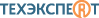 Нормы, правила, стандарты и законодательство по техрегулированиюТиповая проектная документацияТехнологические описания оборудования и материаловВажные документыТТК, ППР, КТПКлассификаторыКомментарии, статьи, консультацииКартотека международных стандартов: ASTM, API, ASME, ISO, DNV, DIN, IP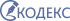 Федеральное законодательствоРегиональное законодательствоОбразцы документовВсе формы отчетностиЗаконодательство в вопросах и ответахВажные документыМеждународное правоСудебная практикаКомментарии, статьи, консультацииСправкиЗарубежные и международные стандартыПрофессиональная справочная система «Реформа технического регулирования»Профессиональные справочные системы «Техэксперт»Профессиональные справочные системы «Кодекс»